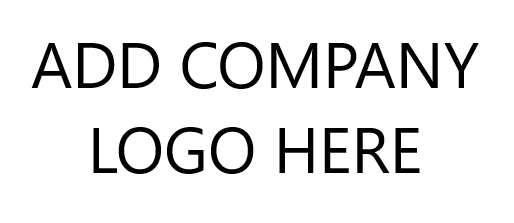 PURCHASE ORDER 
Applied Microspheres 
Leusderend 26, 3832 RC LEUSDEN
THE NETHERLANDS 
PO Number: Buyer:Invoice:Billing address:Shipping address:ItemPN/refDescriptionQTYRequested dateUnit priceEURAmountEUR001002003004005006007008